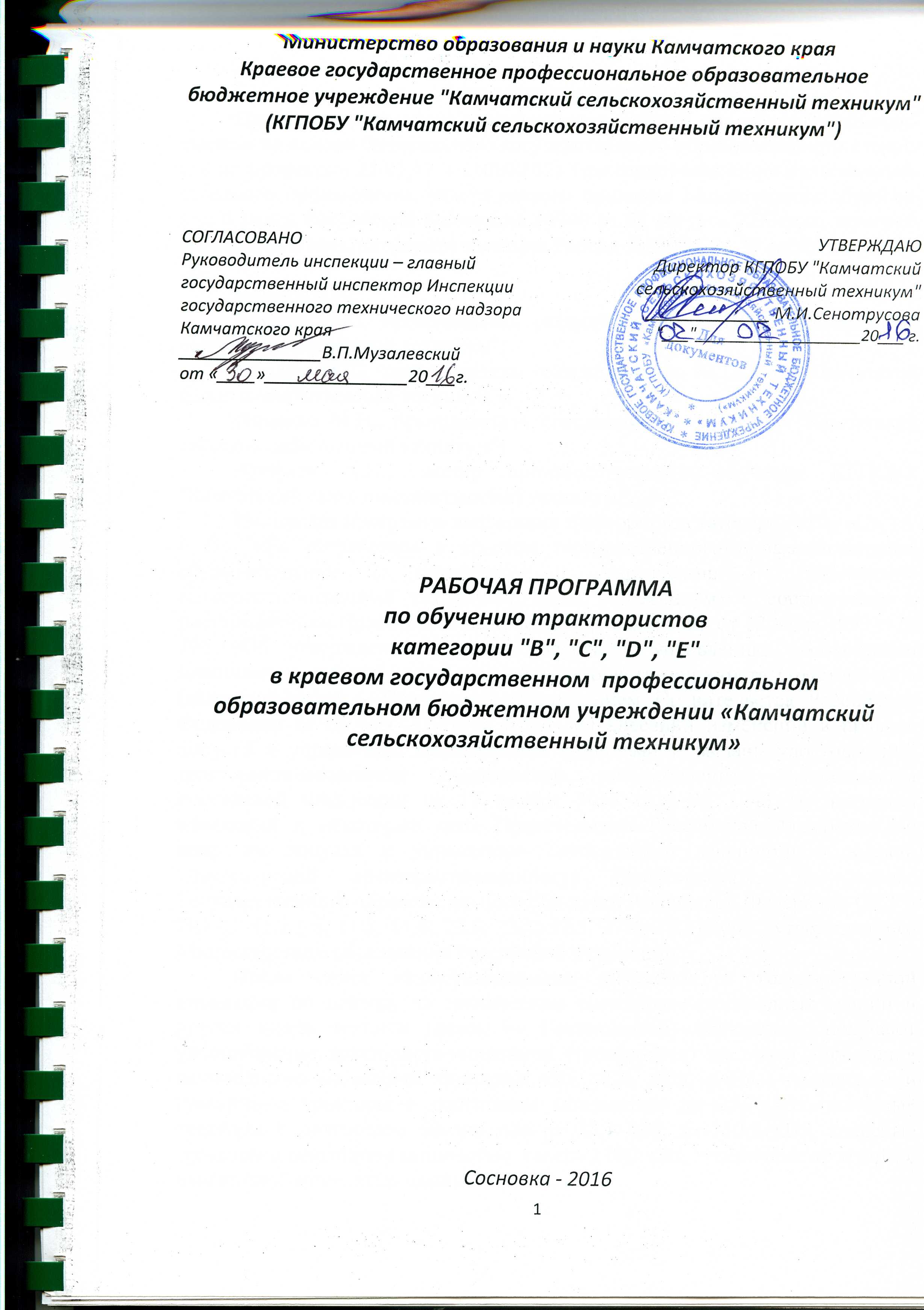 Аннотация программы	Программа подготовки трактористов категории «В» «С», «D», «Е» составлена на основе Федерального государственного образовательного стандарта по профессии 35.01.13. (110800.02) Тракторист-машинист сельскохозяйственного производства, утвержденного приказом Министерства образования и науки Российской Федерации №740 от 02 августа 2013года, зарегистрированного Министерством юстиции России №29506 от 20 августа 2013 года.	Разработали:	Каулин И.К., преподаватель спец. дисциплин КГПОБУ "Камчатский сельскохозяйственный техникум";	Обидец Н.С., преподаватель спец. дисциплин КГПОБУ "Камчатский сельскохозяйственный техникум";	Филенко М.Н., преподаватель спец. дисциплин КГПОБУ "Камчатский сельскохозяйственный техникум";	Арефьев А.И., мастер производственного обучения КГПОБУ "Камчатский сельскохозяйственный техникум".	Настоящая программа подготовки трактористов категории «В», «С», « D», «Е» разработана в краевом государственного профессиональном образовательном бюджетном учреждении "Камчатский сельскохозяйственный техникум"( далее - Техникум) в соответствии с постановлением Правительства Российской Федерации от 12 июля 1999 г. № 796 «Об утверждении Правил допуска к управлению самоходными машинами и выдачи удостоверений тракториста-машиниста (тракториста)» (далее по тексту - Правила), постановлением Правительства Российской Федерации от 06 мая 2011года №351 «О внесении изменений в правила допуска к управлению самоходными машинами и выдачи удостоверений тракториста-машиниста (тракториста)», постановлением Правительства Российской Федерации от 17 ноября 2015 года № 1243 «О внесении изменений в некоторые акты Правительства Российской Федерации по вопросам допуска к управлению самоходными машинами и выдачи удостоверений тракториста-машиниста (тракториста)», на основе Государственного образовательного стандарта Российской Федерации ОСТ 9 ПО 03. (1.1,1.6, 11.2, 11.8, 22.5, 23.1, 37.3, 37.4, 37.7)-2000., утвержденного Министерством образования Российской Федерации.	После сдачи квалификационных экзаменов в государственной инспекции по надзору за техническим состоянием самоходных машин и других видов техники (далее — Гостехнадзор) обучающиеся получают удостоверение тракториста-машиниста (тракториста) на право управления самоходными машинами категории «В», «С», «D», « Е» — колесные и гусеничные тракторы с двигателем мощностью до 25,7 кВт, колесные тракторы с двигателем мощностью от 25,7 кВт до 110,3 кВт, колесные тракторы с двигателем мощностью  свыше 110,3 кВт, гусеничные тракторы с двигателем мощностью свыше 25,7 кВт.	Программа содержит профессиональную характеристику, учебный план и программы по предметам «Устройство», «Техническое обслуживание и ремонт», «Основы законодательства в сфере дорожного движения», «Основы безопасного управления транспортным средством», « Основы организации перевозок», «Оказание первой медицинской помощи».	Структура и содержание рабочей программы представлены учебным планом, тематическими планами по учебным предметам, программами по учебным предметам.	В учебном плане содержится перечень учебных предметов с указанием объемов времени, отводимых на освоение предметов, включая объемы времени, отводимые на теоретическое и практическое обучение.	В тематическом плане по учебному предмету раскрывается рекомендуемая последовательность изучения разделов и тем, указывается распределение учебных часов по разделам и темам.	В программе учебного предмета приводится содержание предмета с учетом требований к результатам освоения в целом программы подготовки трактористов категории «В», «С», «D», «Е». Требования к условиям реализации рабочей программы представлены требованиями к организации учебного процесса, учебно-методическому и кадровому обеспечению, а также правами и обязанностями Техникума.	Требования к организации учебного процесса:Учебные группы по подготовке трактористов создаются численностью до 30 человек.Учет посещаемости занятий, успеваемости и пройденных тем ведется преподавателями и мастерами производственного обучения в соответствующей учетной документации.Продолжительность учебного часа теоретических и практических занятий – 1 академический час (45 минут), а при обучении вождению – 1 астрономический час (60 минут), включая время на подведение итогов, оформление документации.Теоретическое и практическое обучение проводится в оборудованных кабинетах с использованием учебно-методических и учебно-наглядных пособий в соответствии с Перечнем рекомендуемых учебных материалов для подготовки водителей транспортных средств. В ходе практического обучения по предмету « Оказание первой медицинской помощи» обучающиеся должны уметь выполнять приемы оказания доврачебной помощи (самопомощи) пострадавшим на дорогах.Обучение практическому вождению проводится вне сетки учебного времени мастером производственного обучения индивидуально с каждым обучаемым в соответствии с графиком очередности обучения вождению на учебном тракторе. Обучение вождению состоит из обучения вождению на закрытой площадке и обучения вождению на учебных маршрутах в условиях реального дорожного движения.К обучению практическому вождению на учебных маршрутах допускаются лица, имеющие первоначальные навыки управления трактором данной категории и представившие медицинскую справку установленного образца.На занятии по вождению мастер производственного обучения должен иметь при себе удостоверение на право управления трактором соответствующей категории.Обучение практическому вождению проводится на учебном тракторе, оборудованном в установленном порядке и имеющем опознавательные знаки «Учебное транспортное средство».На обучение вождению отводится 15 астрономических часов на каждого обучаемого. При отработке упражнений по вождению предусматривается выполнение работ по контрольному осмотру учебного средства.Каждое задание программы обучения вождению разбивается на отдельные упражнения, которые разрабатываются Техникумом и утверждаются заместителем директора по учебно-производственной работе.Для проверки навыков управления транспортным средством предусматривается проведение контрольного занятия.Контрольное занятие проводится на площадке для учебной езды. В хо-де занятия проверяется качество приобретенных навыков управления транспортным средством путем выполнения соответствующих упражнений.Лица, получившие по итогам контрольного занятия неудовлетворительную оценку, не допускаются к выполнению последующих заданий.По предметам «Основы законодательства в сфере дорожного движения», «Устройство и техническое обслуживание» и «Основы безопасного управления транспортным средством» проводятся экзамены. По предмету «Оказание первой медицинской помощи» проводится зачет.Экзамены и зачёт проводятся за счёт часов, отведённых на эти предметы.Экзамены и зачеты проводятся с использованием билетов, разработанных в Техникуме на основе данной рабочей программы, и утвержденных заместителем по учебно-производственной работе. По завершению обучения проводится итоговая аттестация. Состав аттестационной комиссии определяется и утверждается директором Техникума. Основным видом аттестационных испытаний является практический экзамен по управлению транспортным средством. Практический экзамен по управлению транспортным средством проводится на контроль-ном маршруте в условиях реального дорожного движения. На прием экзамена отводится 6 часов. Результаты итоговой аттестации оформляются протоколом. По результатам итоговой аттестации выдается свидетельство о прохождении обучения действующего образца.Выдача удостоверения на право управления самоходными средствами производится Гостехнадзором после сдачи квалификационных экзаменов.	Требования к учебно-методическому обеспечению учебного процесса:Перечень учебных материалов для подготовки трактористов категории «В», «С», «D», «Е» содержится в разделе «Литература» данной рабочей программы и пояснением к рабочему учебному плану.	Требования к кадровому обеспечению учебного процесса:     1. Преподаватели учебного предмета «Устройство и техническое обслуживание» должны иметь высшее или среднее профессиональное  образование технического профиля.Преподаватели учебных предметов «Основы законодательства в сфере дорожного движения» и «Основы безопасного управления транспортными средствами» должны иметь высшее или среднее профессиональное образование, а также водительское удостоверение на право управления транспортным средством.Занятия по предмету «Оказание первой медицинской помощи» проводятся медицинским работником с высшим или средним профессиональным образованием медицинского профиля.Мастера производственного обучения должны иметь образование не ниже среднего (полного) общего, непрерывный стаж управления самоходными машинами и документ на право обучения вождению данной категории.Преподаватели и мастера производственного обучения должны проходить повышение квалификации не реже 1 раза в 5 лет.	Права и обязанности преподавателя, осуществляющего подготовку водителей трактористов.Техникум, осуществляющий подготовку трактористов, обязан: в рабочих программах подготовки предусмотреть выполнение содержания Примерной программы.Техникум, осуществляющий подготовку водителей, имеет право:изменять последовательность изучения разделов и тем учебного предмета при условии выполнения программы учебного предмета;увеличивать количество часов, отведенных как на изучение учебных предметов, так и на обучение практическому вождению, вводя дополнительные темы и упражнения, учитывающие состав учебной группы, профессиональную подготовленность, просьбы и пожелания обучаемых и региональные особенности;организовывать на основе договорных отношений обучение по предмету «Оказание первой медицинской помощи» в образовательных учреждениях медицинского профиля, имеющих лицензию на образовательную деятельность.	Требования к результатам освоения рабочей программы	Тракторист категории «В», «С», «D», «Е» должен уметь:безопасно управлять транспортным средством в различных дорожных и метеорологических условиях, соблюдать Правила дорожного движения;управлять своим эмоциональным состоянием, уважать права других участников дорожного движения, конструктивно разрешать межличностные конфликты, возникшие между участниками дорожного движения;выполнять контрольный осмотр средства перед выездом и при выполнении поездки;заправлять средство горюче-смазочными материалами и специальными жидкостями с соблюдением современных экологических требований;обеспечивать безопасную перевозку грузов;уверенно действовать в нештатных ситуациях;принимать возможные меры для оказания доврачебной медицинской помощи пострадавшим при дорожно-транспортных происшествиях, соблюдать требования по их транспортировке;устранять возникшие во время эксплуатации средства мелкие неисправности, не требующие разборки узлов и агрегатов, с соблюдением требований техники безопасности;своевременно обращаться к специалистам за устранением выявленных технических неисправностей;совершенствовать свои навыки управления средством.	Тракторист категории «В», «С», «D», «Е» должен знать: назначение, расположение, принцип действия основных механизмов и приборов трактора;Правила дорожного движения, основы законодательства в сфере дорожного движения;виды ответственности за нарушение Правил дорожного движения, правил эксплуатации самоходных машин и норм по охране окружающей среды в соответствии с законодательством Российской Федерации;основы безопасного управления;о влиянии алкоголя, медикаментов и наркотических веществ, а также состояния здоровья и усталости на безопасное управление трактором;перечень неисправностей и условий, при которых запрещается эксплуатация тракторов или их дальнейшее движение;приемы и последовательность действий при оказании доврачебной медицинской помощи при дорожно-транспортных происшествиях;порядок выполнения контрольного осмотра самоходного средства перед поездкой и работ по его техническому обслуживанию;правила техники безопасности при проверке технического состояния трактора, приемы устранения неисправностей и выполнения работ по техническому обслуживанию, правила обращения с эксплуатационными материалами.РАБОЧИЙ УЧЕБНЫЙ ПЛАНпрофессиональной подготовки квалифицированных рабочих по профессии Тракторист категории «В», «С», «D», «Е»Код профессии по ОК-016-94 - 19203Присваиваемый квалификационный разряд - 2,3 разрядСрок обучения - 2 мес.Формы обучения: очная, очна-заочная.Примечание: Экзамен по вождению тракторов проводится за счет часов, отведенных на вождениеМатериальная оснащённость.	Для организации учебного процесса подготовки рабочих по профессии 19203 "Тракторист" техникумом используется:	1. Кабинет "Устройство тракторов2 площадью 53.7 кв.м. Освещение люминесцентное – 20 ламп по 40 ватт каждая.	2. Кабинет "Правила дорожного движения" площадью 41.7 кв.м. Освещение люминесцентное – 20 ламп по 40 ватт каждая.	3. Мастерская "Слесарное дело2 площадью 147.2 кв. Освещение люминесцентное – 22 лампы по 40 ватт каждая .	4. Лаборатория "Устройство тракторов и автомобилей" площадью . Освещение люминесцентное – 40 ламп по 40 ватт каждая.	5. Трактор ДТ-75.	6. Трактор МТЗ-82.	7. Трактор Т-150.Нормы расходных материалов и спецодеждыДТ-75 – 5 часов	1. Дизельное топливо на учебную езду – 90,850 литров на одного обучающегося на весь период обучения.	2. Моторное масло – 2,634 литра на одного обучающегося на весь период обучения.	3. Трансмиссионное масло – 0, 360 литров на одного обучающегося на весь период обучения.МТЗ-82 – 3 часа	1. Дизельное топливо на учебную езду – 55, 800 литров на одного обучающегося на весь период обучения.Т-150К – 2 часа	1. Дизельное топливо на учебную езду – 69 литров на одного обучающегося на весь период обучения.ПРИМЕЧАНИЕ: 	1. Оплата госпошлины на оказание услуг органа надзора производятся обучающимися самостоятельно и в стоимость обучения не входят .	2. Прохождение медицинской комиссии на право управления транспортными средствами обучающийся оплачивает самостоятельно и в стоимость обучения не включается.1. Профессия: Тракторист категории «В» — колесные и гусеничные тракторы с двигателем мощностью до 25,7 кВт.Тракторист категории «С» — колесные тракторы с двигателем мощностью от 25.7 кВт до 110,3 кВт.Тракторист категории « D»- колесные тракторы с двигателем мощностью свыше 110,3 кВт.Тракторист категории «Е» — гусеничные тракторы с двигателем мощностью свыше 25,7 кВт.	2. Назначение профессииТракторист категории «В», «С», «D», «Е» управляет колесными и гусеничными тракторами данных категорий при транспортировке различных грузов разной массы и габаритов с применением прицепных приспособлений и устройств. Наблюдает за погрузкой, креплением и разгрузкой транспортируемых грузов. Профессиональные знания и навыки тракториста категории «В», «С», «Е» позволяют ему выявлять и устранять неисправности в работе трактора, производить текущий ремонт и участвовать во всех видах ремонта обслуживаемого трактора и прицепных устройств.	3. Квалификация	В системе непрерывного образования профессия тракторист категории «В», «С», «D», «Е» относится к первой ступени квалификации.	4. Содержательные параметры профессиональной деятельности	5. Специфические требования.	Возраст для получения права на управление колесным и гусеничными тракторами категории «В», «С», « Е» — 17 лет, категория « D» — 18 лет.Медицинские ограничения регламентированы Перечнем противопоказаний Министерства здравоохранения Российской Федерации.ЛИТЕРАТУРАФедеральный закон от 25 апреля 2002 г № 40-ФЗ «Об обязательном страховании гражданской ответственности владельцев транспортных средств» (с изменениями от 24 декабря 2002 г., 23 июня 2003 г., 29 декабря 2004 г., 21 июля 2005 г., 25 ноября, 30 декабря 2006 г., 1 декабря 2007 г., 16 мая, 24 июня, 23 июля, 25, 30 декабря 2008 г., 28 февраля, 27 декабря 2009 г., 1 февраля, 22 апреля, 28 декабря 2010 г., 7 февраля 2011 г.).Кодекс Российской Федерации об административных правонарушениях от 30 декабря 2001 г. № 195-ФЗ (с изменениями).Сборник нормативных материалов для органов Гостехнадзора. – Вып.1 (перераб. и доп.). – М.: Информагротех, 1996. – 159 с.Положение о государственном надзоре за техническим состоянием самоходных машин и других видов техники в Российской Федерации ( с изменениями и дополнениями, утвержденными постоновлениями Правительства РФ).Правила государственной регистрации тракторов, самоходных дорожно-строительных и иных машин и прицепов к ним органами государственного надзора за техническим состоянием самоходных машин и других видов техники в Российской Федерации (гостехнадзора).Сборник нармотивно-методических материалов для органов Гостехнадзора: (2-е изд., перераб. и доп.) – М.: ФГНУ «Россинформагротех», 2003. – 202 с.Правила допуска к управлению самоходными машинами и выдачи удостоверений тракториста-машиниста (тракториста) (утв. Постановлением Правительства РФ от 12 июля 1999 г. № 796) с изменениями и дополнениями от 15 июля 2009 г., 6 мая 2011 г., 24 декабря 2014 г., 17 ноября 2015 г.Правила проведения технического осмотра самоходных машин и других видов техники, зарегестрированных органами, осуществляющими государственный надзор за их техническим состоянием (утв. Постановлением Правительства РФ от 13 ноября 2013 г. № 1013).В.А.Родичев / Тракторы/. Учебник – М., «Академия», 2012г. А.К. Болотов / Конструкция тракторов и автомобилей/. Учебное пособие- М., « Колос», 2013г. Тракторы ЛТЗ-55, ЛТЗ-55А, ЛТЗ-55Н: Инструкция по эксплуатации и техническому обслуживанию (ЛТЗ-55А – 0000010 ИЭ) – М.: Машиностроение, 1990. – 330 с. Тракторы ЛТЗ-55, ЛТЗ-55А, ЛТЗ-55АН, ЛТЗ-60, ЛТЗ-60АН: Инструкция по эксплуатации и техническому обслуживанию (ЛТЗ-55А-0000010 ИЭ). – Липецк, 2000. – 178 с.Тракторы «Беларусь» МТЗ-80, МТЗ-82 и их модификации: Инструкция по эксплуатации и техническому обслуживанию – 3 изд. Перер. И доп. (80-0000010 ИЭ и ИО-88). – Минск: Ураджай, 1991. – 76 с.Тракторы ВТЗ-2048 и ВТЗ-2048А: Инструкция по эксплуатации (для операторов) 2048А. 00.00ИЭ. – Владимир.Тракторы низкоклиренсные «Беларусь» МТЗ-82Н, МТЗ-82ЛН: Техн. описание и инструкции по эксплуатации. – Минск: Ураджай, 1978. – 20 с.Тракторы «Беларусь» ЮМЗ-6КЛ и 6КМ: Техническое описание и инструкция по эксплуатации. – Днепропетровск, 1989. – 302 с.Трактор гусеничный «БЕЛАРУСЬ 152» и его модификации: руководство по эксплуатации. – Минск: РУП «Минский тракторный завод», 2007. – 166 с.Трактор Т-150: устройство и эксплуатация. – М.: Колос, 1978.- 288 с.Трактор Т-150К. техническое описание и инструкция по эксплуатации 151.00.000ТО – Харьковский тракторный заваод им. Орджоникидзе. – изд. Прапор, 1983 – 810 с.Трактор «Кировец». – М.: Агропромиздат, 1986. – 334 с., ил.Тракторы «Кировец». Инструкция по эксплуатации 744Р-0000010 ИЭ, ООО «АГРОМАШ». – 2008-2012.Трактор «Джон Дир» 9460, 9510RT, 9560RT: Руководство по эксплуатации. Режим доступа: http://manuals.deere.com/omview/OMRE560315_59/?tM=FR. Трактор ДТ-75М, ДТ-75Б, ДТ-75К: устройство и эксплуатация. М.: Колос, 1978. – 376 с. Трактор Т-70С: техническое описание и инструкция по эксплуатации. – Кишенев: Картя молдовеняскэ, 1973. -116 с. Справочник по тракторам Т-150, Т-150К. – Харьков. Изд. Прарор, 1975. Эксплуатация тракторов Т-150 и Т-150К. – Россельхозиздат, 1975. Эксплуатация трактора «Кировец». – Россельхозиздат, 1984. Спарвочник «Ходовые системы тракторов». – М.: Агропромиздат, 1986. Гост 12.2.019-86 ССБТ. Тракторы и машины сельскохозяйственные. Общие требования безопасности. Справочная книга тракториста-машиниста. Категории В, С, Д: Справ. – М.: Колос, 1993. – 350 с. О.В.Майборода. // Основы управления трактором и безопасность движения.- М., « За рулём», 2012г. Эксплуатация и ремонт тракторных прицепов. – М.:  Агропромиздат, 1985. Сборник типовых инструкций по охране труда при производстве продукции растениеводства ТОИ Р-97300-001-95. – Орел: ВНИИОТ, 1998. – 155 с. Безопасность труда при операциях с нефтепродуктами. – М.: ГОСНИТИ, Информагротех, 1999. Безопасность выполнения транспортных тракторных и погрузочно-разгрузочных работ. – М.: ГОСНИТИ, 1999. Безопасность труда при выполнении разборочно-сборочных работ. – М.: ГОСНИТИ, Информ агротех, 1999. Безопасность труда при техническом обслуживании и диагностировании тракторов и самоходных сельскохозяйственных машин. – М.: ГОСНИТИ, Информагротех, 1999. Правила дорожного движения РФ.- М., ООО « Мир автокниг», 2015г. Материалы для проверки знаний по ПДД для водителей самоходных машин, предназначенных для движения по автомобильным дорогам общего по-льзования.- М., « Росинформагротех», 2010г. В.Н.Николенко.// Первая доврачебная медицинская помощь, — М., «Академия», 2012г. А.В.Смагин.// Правовые основы деятельности водителя.- М., « Академия», 2013г. Ремни безопасности ЕА 35: Инструкция по монтажу и эксплуатации ЕА 35.00.00ИЭ.Азбука спасения при ДТП. – СПб: Петер-Гранд, 2001. – 33 с. Буклет-инструкция по оказанию первой помощи. – М.: Грамотей, 1998. 25 с. Первая помощь в ожидании врача. – Ростов-на-Дону: Феникс, 2000. – 192 Первая медицинская помощь при ДТП – М.: Третий Рим, 2010. – 47 с.№п/пПредметыКоличество часовКоличество часовКоличество часовКоличество часов№п/пПредметыВсегоТеорияЛабораторно-практические занятияЭкза-мен 1.Устройство1356075Э2.Техническое обслуживание и ремонт5436183.Основы законодательства в сфере дорожного движения483315Э4.Основы безопасного управле-ния транспортным средством2424-5.Основы организации перевозок1010-6.Оказание первой медицинской помощи24816ИТОГО2951711247.Учебная практика66ИТОГО3618.Консультации12Экзамены («Устройство», «Техническое обслуживание и ремонт», «Основы законодате-льства в сфере дорожного дви-жения», «Основы безопасного управления транспортным средством» 9.Зачет («Оказание медицинской помощи»)10.Квалификационный экзаменВСЕГО37311.Вождение15ПРОФЕССИОНАЛЬНАЯ ХАРАКТЕРИСТИКАВиды профессиональнойдеятельностиТеоретические основы профессиональной деятельности12Управление тракторами для произ-водства работ с прицепными приспо-соблениями и устройствами с соблю-дением правил дорожного движения. Оказание первой медицинской помо-щи. Выявление и устранение неисправно-стей в работе тpaктоpa. Производство текущего ремонта и участие во всех видах ремонта обслу-живаемого трактора и прицепных устройств. Наблюдение за погрузкой, креплени-ем и разгрузкой транспортируемых грузовОсновы управления трактором и бе-зопасность движения. Правила дорожного движения. Оказание первой медицинской помо-щи. Устройство, техническое обслужива-ние и ремонт тракторов Правила производства работ при по-грузке, креплении и разгрузке. Оформление приемо-сдаточных доку-ментов на перевозимые грузы. 